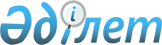 2019-2021 жылдарға арналған аудандық бюджет туралы
					
			Мерзімі біткен
			
			
		
					Қызылорда облысы Шиелі аудандық мәслихатының 2018 жылғы 26 желтоқсандағы № 33/2 шешімі. Қызылорда облысының Әділет департаментінде 2018 жылғы 28 желтоқсанда № 6604 болып тіркелді. Мерзімі біткендіктен қолданыс тоқтатылды
      "Қазақстан Республикасының Бюджет кодексі" Қазақстан Республикасының 2008 жылғы 4 желтоқсандағы кодексінің 75-бабына және "Қазақстан Республикасындағы жергілікті мемлекеттік басқару және өзін-өзі басқару туралы" Қазақстан Республикасының 2001 жылғы 23 қаңтардағы Заңының 6-бабының 1-тармағының 1) тармақшасына сәйкес Шиелі аудандық мәслихаты ШЕШІМ ҚАБЫЛДАДЫ:
      1. 2019-2021 жылдарға арналған аудандық бюджет тиісінше 1, 2 және 3 - қосымшаларға сәйкес, оның ішінде 2019 жылға мынадай көлемдерде бекітілсін:
      1) кірістер - 16 995 544 мың теңге, оның ішінде:
      салықтық түсімдер - 1 590 293 мың теңге;
      салықтық емес түсімдер - 19 581 мың теңге;
      негізгі капиталды сатудан түсетін түсімдер - 46 000 мың теңге;
      трансферттер түсімдері - 15 339 670 мың теңге;
      2) шығындар - 16 995 544 мың теңге;
      3) таза бюджеттік кредиттеу - 277 822,4 мың теңге;
      бюджеттік кредиттер - 367 387,4 мың теңге;
      бюджеттік кредиттерді өтеу - 89 565 мың теңге;
      4) қаржы активтерімен операциялар бойынша сальдо - 0;
      қаржы активтерін сатып алу - 0;
      мемлекеттік қаржы активтерін сатудан түсетін түсімдер - 0;
      5) бюджет тапшылығы (профициті) - - 277 822,4 мың теңге;
      6) бюджет тапшылығын қаржыландыру (профицитін пайдалану) - 277 822,4 мың теңге;
      қарыздар түсімі - 367 387,4 мың теңге; 
      қарыздарды өтеу - 89 565 мың теңге;
      бюджет қаражаттарының пайдаланылатын қалдықтары - 0;
      2. Облыстық бюджетке кірістерді бөлу нормативтері төмендегідей болып белгіленсін:
      жеке табыс салығы -50 пайыз;
      әлеуметтік салық - 50 пайыз.
      3. Аудандық бюджетті атқару барысында жалпы білім беру және шұғыл жағдайларда сырқаты ауыр адамдарды дәрігерлік көмек көрсететін ең жақын денсаулық сақтау ұйымына дейін жеткізуді ұйымдастыру бағадарламасы секвестрлеуге жатпайтындығы ескерілсін.
      4. Жергілікті атқарушы органның резерві 10 500 мың теңге көлемінде бекітілсін.
      5. Кент, ауылдық округ әкімі аппараттарының 2019-2021 жылдарға арналған бюджеттерінің шығындары 4, 5, 6 - қосымшаларға сәйкес бекітілсін.
      6. 2019-2021 жылдарға арналған аудандық бюджеттің бюджеттік даму бағдарламасының тізбесі 7-қосымшаға сәйкес бекітілсін.
      7. 2019 жылға арналған аудандық бюджеттің жергілікті өзін-өзі басқару органдарына берілетін трансферттердің ауылдық округтері арасындағы бөлінісі 8-қосымшаға сәйкес бекітілсін.
      8. 2019 жылға арналған аудандық бюджетте, аудандық бюджеттен кент және ауылдық округтердің бюджеттеріне берілетін субвенциялар көлемі 913 827 мың теңге сомасында көзделсін, оның ішінде:
      Шиелі кенті әкімі аппараты 85 833 мың теңге;
      Ақмая ауылдық округі 31 479 мың теңге;
      Алмалы ауылдық округі 30 410 мың теңге;
      Байгеқұм ауылдық округі 93 100 мың теңге;
      Бестам ауылдық округі 27 970 мың теңге;
      Гигант ауылдық округі 37 995 мың теңге;
      Еңбекші ауылдық округі 27 034 мың теңге;
      Жуантөбе ауылдық округі 94 922 мың теңге;
      Иіркөл ауылдық округі 82 908 мың теңге;
      Керделі ауылдық округі 92 523 мың теңге;
      Сұлутөбе ауылдық округі 76 577 мың теңге;
      Талаптан ауылдық округі 88 472 мың теңге;
      Тартоғай ауылдық округі 62 264 мың теңге;
      Төңкеріс ауылдық округі 82 340 мың теңге.
      9. Осы шешім 2019 жылғы 1 қаңтардан бастап қолданысқа енгізіледі және ресми жариялауға жатады. 2019 жылға арналған аудандық бюджет 2020 жылға арналған аудандық бюджет 2021 жылға арналған аудандық бюджет Кент, ауылдық округ әкімі аппараттарының 2019 жылға арналған бюджеттік бағдарламаларының тізбесі Кент, ауылдық округ әкімі аппараттарының 2020 жылға арналған бюджеттік бағдарламаларының тізбесі Кент, ауылдық округ әкімі аппараттарының 2021 жылға арналған бюджеттік бағдарламаларының тізбесі 2019-2021 жылға арналған аудандық бюджеттің бюджеттік инвестицияларды жүзеге асыруға бағытталған бағдарламаларының тізбесі 2019 жылға арналған аудандық бюджеттен жергілікті өзін-өзі басқару органдарына берілетін трансферттердің кенттер, ауылдық округтер арасындағы бөлінісі
					© 2012. Қазақстан Республикасы Әділет министрлігінің «Қазақстан Республикасының Заңнама және құқықтық ақпарат институты» ШЖҚ РМК
				
      Аудандық мәслихаттың сессия төрағасы 

Қ. Шәукебаев

      Аудандық мәслихаттың хатшысы 

Б. Сыздық
Шиелі аудандық мәслихатының 2018 жылғы "26 " желтоқсандағы №33/2 шешіміне 1-қосымша
Санаты
Санаты
Санаты
Санаты
Санаты
Санаты
Сомасы, мың теңге
Сыныбы
Сыныбы
Сыныбы
Сыныбы
Сыныбы
Сомасы, мың теңге
Iшкi сыныбы
Iшкi сыныбы
Iшкi сыныбы
Iшкi сыныбы
Сомасы, мың теңге
Атауы
Атауы
Сомасы, мың теңге
1.Кірістер
1.Кірістер
16995544
1
Салықтық түсімдер
Салықтық түсімдер
1590293
01
Табыс салығы
Табыс салығы
497139
2
2
Жеке табыс салығы
Жеке табыс салығы
497139
03
Әлеуметтiк салық
Әлеуметтiк салық
452363
1
1
Әлеуметтік салық
Әлеуметтік салық
452363
04
Меншiкке салынатын салықтар
Меншiкке салынатын салықтар
598067
1
1
Мүлiкке салынатын салықтар
Мүлiкке салынатын салықтар
588683
3
3
Жер салығы
Жер салығы
2604
4
4
Көлiк құралдарына салынатын салық
Көлiк құралдарына салынатын салық
5830
5
5
Бірыңғай жер салығы
Бірыңғай жер салығы
950
05
Тауарларға, жұмыстарға және қызметтерге салынатын iшкi салықтар
Тауарларға, жұмыстарға және қызметтерге салынатын iшкi салықтар
29889
2
2
Акциздер
Акциздер
7500
3
3
Табиғи және басқа да ресурстарды пайдаланғаны үшiн түсетiн түсiмдер
Табиғи және басқа да ресурстарды пайдаланғаны үшiн түсетiн түсiмдер
6482
4
4
Кәсiпкерлiк және кәсiби қызметтi жүргiзгенi үшiн алынатын алымдар
Кәсiпкерлiк және кәсiби қызметтi жүргiзгенi үшiн алынатын алымдар
14407
5
5
Құмар ойын бизнеске салық
Құмар ойын бизнеске салық
1500
08
Заңдық мәнді іс-әрекеттерді жасағаны және (немесе) оған уәкілеттігі бар мемлекеттік органдар немесе лауазымды адамдар құжаттар бергені үшін алынатын міндетті төлемдер
Заңдық мәнді іс-әрекеттерді жасағаны және (немесе) оған уәкілеттігі бар мемлекеттік органдар немесе лауазымды адамдар құжаттар бергені үшін алынатын міндетті төлемдер
12835
1
1
Мемлекеттік баж
Мемлекеттік баж
12835
2
Салықтық емес түсiмдер
Салықтық емес түсiмдер
19581
01
Мемлекеттік меншіктен түсетін кірістер
Мемлекеттік меншіктен түсетін кірістер
4492
5
5
Мемлекет меншігіндегі мүлікті жалға беруден түсетін кірістер
Мемлекет меншігіндегі мүлікті жалға беруден түсетін кірістер
4387
7
7
Мемлекеттік бюджеттен берілген кредиттер бойынша сыйақылар
Мемлекеттік бюджеттен берілген кредиттер бойынша сыйақылар
105
06
Өзге де салықтық емес түсiмдер
Өзге де салықтық емес түсiмдер
15089
1
1
Өзге де салықтық емес түсiмдер
Өзге де салықтық емес түсiмдер
15089
3
Негізгі капиталды сатудан түсетін түсімдер
Негізгі капиталды сатудан түсетін түсімдер
46000
01
Мемлекеттік мекемелерге бекітілген мемлекеттік мүлікті сату
Мемлекеттік мекемелерге бекітілген мемлекеттік мүлікті сату
3000
1
1
Мемлекеттік мекемелерге бекітілген мемлекеттік мүлікті сату
Мемлекеттік мекемелерге бекітілген мемлекеттік мүлікті сату
3000
03
Жердi және материалдық емес активтердi сату
Жердi және материалдық емес активтердi сату
43000
1
1
Жерді сату
Жерді сату
24000
2
2
Материалдық емес активтерді сату 
Материалдық емес активтерді сату 
19000
4
Трансферттердің түсімдері
Трансферттердің түсімдері
15339670
02
Мемлекеттiк басқарудың жоғары тұрған органдарынан түсетiн трансферттер
Мемлекеттiк басқарудың жоғары тұрған органдарынан түсетiн трансферттер
 15339670
2
2
Облыстық бюджеттен түсетiн трансферттер
Облыстық бюджеттен түсетiн трансферттер
 15339670
Функционалдық топ
Функционалдық топ
Функционалдық топ
Функционалдық топ
Функционалдық топ
Функционалдық топ
Сомасы, мың теңге
Бюджеттік бағдарламалардың әкімшісі
Бюджеттік бағдарламалардың әкімшісі
Бюджеттік бағдарламалардың әкімшісі
Бюджеттік бағдарламалардың әкімшісі
Бюджеттік бағдарламалардың әкімшісі
Сомасы, мың теңге
Бағдарлама
Бағдарлама
Бағдарлама
Сомасы, мың теңге
Атауы
Сомасы, мың теңге
2.Шығындар
16995544
01
Жалпы сипаттағы мемлекеттiк қызметтер
549149
112
112
Аудан (облыстық маңызы бар қала) мәслихатының аппараты
24819
001
001
Аудан (облыстық маңызы бар қала) мәслихатының қызметін қамтамасыз ету жөніндегі қызметтер
24819
122
122
Аудан (облыстық маңызы бар қала) әкімінің аппараты
155696
001
001
Аудан (облыстық маңызы бар қала) әкімінің қызметін қамтамасыз ету жөніндегі қызметтер
144992
003
003
Мемлекеттік органның күрделі шығыстары
10704
123
123
Қаладағы аудан, аудандық маңызы бар қала, кент, ауыл, ауылдық округ әкімінің аппараты
137697
001
001
Қаладағы аудан, аудандық маңызы бар қала, кент, ауыл, ауылдық округ әкімінің қызметін қамтамасыз ету жөніндегі қызметтер
137697
452
452
Ауданның (облыстық маңызы бар қаланың) қаржы бөлімі
50787
001
001
Ауданның (облыстық маңызы бар қаланың) бюджетін орындау және коммуналдық меншігін басқару саласындағы мемлекеттік саясатты іске асыру жөніндегі қызметтер 
29281
010
010
Жекешелендіру, коммуналдық меншікті басқару, жекешелендіруден кейінгі қызмет және осыған байланысты дауларды реттеу
367
113
113
Жергілікті бюджеттерден берілетін ағымдағы нысаналы трансферттер
21139
453
453
Ауданның (облыстық маңызы бар қаланың) экономика және бюджеттік жоспарлау бөлімі
34225
001
001
Экономикалық саясатты, мемлекеттік жоспарлау жүйесін қалыптастыру және дамыту саласындағы мемлекеттік саясатты іске асыру жөніндегі қызметтер
34225
458
458
Ауданның (облыстық маңызы бар қаланың) тұрғын үй-коммуналдық шаруашылығы, жолаушылар көлігі және автомобиль жолдары бөлімі
29207
001
001
Жергілікті деңгейде тұрғын үй-коммуналдық шаруашылығы, жолаушылар көлігі және автомобиль жолдары саласындағы мемлекеттік саясатты іске асыру жөніндегі қызметтер
27207
113
113
Жергілікті бюджеттерден берілетін ағымдағы нысаналы трансферттер
2000
472
472
Ауданның (облыстық маңызы бар қаланың) құрылыс, сәулет және қала құрылысы бөлімі
25346
040
040
Мемлекеттік органдардың объектілерін дамыту
25346
489
489
Ауданның (облыстық маңызы бар қаланың) мемлекеттік активтер және сатып алу бөлімі
13401
001
001
Жергілікті деңгейде мемлекеттік активтер мен сатып алуды басқару саласындағы мемлекеттік саясатты іске асыру жөніндегі қызметтер
13401
493
493
Ауданың (облыстық маңызы бар қаланың) кәсіпкерлік, өнеркәсіп және туризм бөлімі
13613
001
001
Жергілікті деңгейде кәсіпкерлікті, өнеркәсіпті және туризмді дамыту саласындағы мемлекеттік саясатты іске асыру жөніндегі қызметтер
13613
801
801
Ауданның (облыстық маңызы бар қаланың) жұмыспен қамту, әлеуметтік бағдарламалар және азаматтық хал атілерін тіркеу бөлімі
64358
001
001
Жергілікті деңгейде жұмыспен қамту, әлеуметтік бағдарламалар және азаматтық хал актілерін тіркеу саласындағы мемлекеттік саясатты іске асыру жөніндегі қызметтер
63932
113
113
Жергілікті бюджеттерден берілетін ағымдағы нысаналы трансферттер
426
02
Қорғаныс
12154
122
122
Аудан (облыстық маңызы бар қала) әкімінің аппараты
12154
005
005
Жалпыға бірдей әскери міндетті атқару шеңберіндегі іс-шаралар
7029
006
006
Аудан (облыстық маңызы бар қала) ауқымындағы төтенше жағдайлардың алдын алу және оларды жою
295
007
007
Аудандық (қалалық) ауқымдағы дала өрттерінің, сондай-ақ мемлекеттік өртке қарсы қызмет органдары құрылмаған елдi мекендерде өрттердің алдын алу және оларды сөндіру жөніндегі іс-шаралар
4830
03
Қоғамдық тәртіп, қауіпсіздік, құқықтық, сот, қылмыстық-атқару қызметі
20681
458
458
Ауданның (облыстық маңызы бар қаланың) тұрғын үй-коммуналдық шаруашылығы, жолаушылар көлігі және автомобиль жолдары бөлімі
20681
021
021
Елдi мекендерде жол қозғалысы қауiпсiздiгін қамтамасыз ету
20681
04
Бiлiм беру
11061345
123
123
Қаладағы аудан, аудандық маңызы бар қала, кент, ауыл, ауылдық округ әкімінің аппараты
58867
041
041
Мектепке дейінгі білім беру ұйымдарында мемлекеттік білім беру тапсырысын іске асыруға
58867
464
464
Ауданның (облыстық маңызы бар қаланың) білім бөлімі
10874468
001
001
Жергілікті деңгейде білім беру саласындағы мемлекеттік саясатты іске асыру жөніндегі қызметтер
37147
003
003
Жалпы білім беру
8301187
005
005
Ауданның (облыстық маңызы бар қаланың) мемлекеттік білім беру мекемелер үшін оқулықтар мен оқу-әдiстемелiк кешендерді сатып алу және жеткізу
191716
006
006
Балаларға қосымша білім беру 
203629
007
007
Аудандық (қалалалық) ауқымдағы мектеп олимпиадаларын және мектептен тыс іс-шараларды өткiзу
599
009
009
Мектепке дейінгі тәрбие мен оқыту ұйымдарының қызметін қамтамасыз ету
93652
015
015
Жетім баланы (жетім балаларды) және ата-аналарының қамқорынсыз қалған баланы (балаларды) күтіп-ұстауға қамқоршыларға (қорғаншыларға) ай сайынға ақшалай қаражат төлемі
28406
023
023
Әдістемелік жұмыс
22007
029
029
Балалар мен жасөспірімдердің психикалық денсаулығын зерттеу және халыққа психологиялық-медициналық-педагогикалық консультациялық көмек көрсету
41234
040
040
Мектепке дейінгі білім беру ұйымдарында мемлекеттік білім беру тапсырысын іске асыруға
1756567
067
067
Ведомстволық бағыныстағы мемлекеттік мекемелер мен ұйымдардың күрделі шығыстары
99828
113
113
Жергілікті бюджеттерден берілетін ағымдағы нысаналы трансферттер
98496
465
465
Ауданның (облыстық маңызы бар қаланың) дене шынықтыру және спорт бөлімі 
128010
017
017
Балалар мен жасөспірімдерге спорт бойынша қосымша білім беру
128010
06
Әлеуметтiк көмек және әлеуметтiк қамсыздандыру
925725
123
123
Қаладағы аудан, аудандық маңызы бар қала, кент, ауыл, ауылдық округ әкімінің аппараты
6419
003
003
Мұқтаж азаматтарға үйінде әлеуметтік көмек көрсету
6419
464
464
Ауданның (облыстық маңызы бар қаланың) білім бөлімі
22197
030
030
Патронат тәрбиешілерге берілген баланы (балаларды) асырап бағу
22197
801
801
Ауданның (облыстық маңызы бар қаланың) жұмыспен қамту, әлеуметтік бағдарламалар және азаматтық хал атілерін тіркеу бөлімі
897109
004
004
Жұмыспен қамту бағдарламасы
197777
006
006
Ауылдық жерлерде тұратын денсаулық сақтау, білім беру, әлеуметтік қамтамасыз ету, мәдениет, спорт және ветеринар мамандарына отын сатып алуға Қазақстан Республикасының заңнамасына сәйкес әлеуметтік көмек көрсету
52490
007
007
Тұрғын үйге көмек көрсету
19412
008
008
1999 жылдың 26 шілдесінде "Отан", "Даңқ" ордендерімен марапатталған, "Халық Қаһарманы" атағын және республиканың құрметті атақтарын алған азаматтарды әлеуметтік қолдау
296
009
009
Үйден тәрбиеленіп оқытылатын мүгедек балаларды материалдық қамтамасыз ету
8698
010
010
Мемлекеттік атаулы әлеуметтік көмек 
289804
011
011
Жергілікті өкілетті органдардың шешімі бойынша мұқтаж азаматтардың жекелеген топтарына әлеуметтік көмек
115229
014
014
Мұқтаж азаматтарға үйде әлеуметтiк көмек көрсету
66954
017
017
Оңалтудың жеке бағдарламасына сәйкес мұқтаж мүгедектердi мiндеттi гигиеналық құралдармен қамтамасыз ету, қозғалуға қиындығы бар бірінші топтағы мүгедектерге жеке көмекшінің және есту бойынша мүгедектерге қолмен көрсететiн тіл маманының қызметтерін ұсыну
59964
018
018
Жәрдемақыларды және басқа да әлеуметтік төлемдерді есептеу, төлеу мен жеткізу бойынша қызметтерге ақы төлеу
2291
023
023
Жұмыспен қамту орталықтарының қызметін қамтамасыз ету
42645
050
050
Қазақстан Республикасында мүгедектердің құқықтарын қамтамасыз ету және өмір сүру сапасын жақсарту жөніндегі 2012 - 2018 жылдарға арналған іс-шаралар жоспарын іске асыру
41549
07
Тұрғын үй-коммуналдық шаруашылық
1827538
123
123
Қаладағы аудан, аудандық маңызы бар қала, кент, ауыл, ауылдық округ әкімінің аппараты
9066
008
008
Елді мекендердегі көшелерді жарықтандыру
5466
011
011
Елді мекендерді абаттандыру мен көгалдандыру
3600
472
472
Ауданның (облыстық маңызы бар қаланың) құрылыс, сәулет және қала құрылысы бөлімі
1817912
004
004
Инженерлік-коммуникациялық инфрақұрылымды жобалау, дамыту және (немесе) жайластыру
1007899
058
058
Елді мекендердегі сумен жабдықтау және су бұру жүйелерін дамыту
810013
458
458
Ауданның (облыстық маңызы бар қаланың) тұрғын үй-коммуналдық шаруашылығы, жолаушылар көлігі және автомобиль жолдары бөлімі
560
049
049
Көп пәтерлі тұрғын үйлерде энергетикалық аудит жүргізу
560
08
Мәдениет, спорт, туризм және ақпараттық кеңістiк
629242
123
123
Қаладағы аудан, аудандық маңызы бар қала, кент, ауыл, ауылдық округ әкімінің аппараты
84030
006
006
Жергілікті деңгейде мәдени-демалыс жұмыстарын қолдау
84030
455
455
Ауданның (облыстық маңызы бар қаланың) мәдениет және тілдерді дамыту бөлімі
327925
001
001
Жергілікті деңгейде тілдерді және мәдениетті дамыту саласындағы мемлекеттік саясатты іске асыру жөніндегі қызметтер
21164
003
003
Мәдени-демалыс жұмысын қолдау
97765
005
005
Зоопарктер мен дендропарктердiң жұмыс iстеуiн қамтамасыз ету
11322
006
006
Аудандық (қалалық) кiтапханалардың жұмыс iстеуi
108160
007
007
Мемлекеттiк тiлдi және Қазақстан халқының басқа да тiлдерін дамыту
860
009
009
Тарихи-мәдени мұра ескерткіштерін сақтауды және оларға қол жетімділікті қамтамасыз ету
62635
032
032
Ведомстволық бағыныстағы мемлекеттік мекемелерінің және ұйымдарының күрделі шығыстары
1044
113
113
Жергілікті бюджеттерден берілетін ағымдағы нысаналы трансферттер
24975
456
456
Ауданның (облыстық маңызы бар қаланың) ішкі саясат бөлімі
76810
001
001
Жергілікті деңгейде ақпарат, мемлекеттілікті нығайту және азаматтардың әлеуметтік сенімділігін қалыптастыру саласында мемлекеттік саясатты іске асыру жөніндегі қызметтер
35495
002
002
Мемлекеттік ақпараттық саясат жүргізу жөніндегі қызметтер
15512
003
003
Жастар саясаты саласында іс-шараларды іске асыру
17476
006
006
Мемлекеттік органның күрделі шығыстары
8327
465
465
Ауданның (облыстық маңызы бар қаланың) дене шынықтыру және спорт бөлімі 
140477
001
001
Жергілікті деңгейде дене шынықтыру және спорт саласындағы мемлекеттік саясатты іске асыру жөніндегі қызметтер
17526
005
005
Ұлттық және бұқаралық спорт түрлерін дамыту
106488
006
006
Аудандық (облыстық маңызы бар қалалық) деңгейде спорттық жарыстар өткiзу
1632
007
007
Әртүрлi спорт түрлерi бойынша аудан (облыстық маңызы бар қала) құрама командаларының мүшелерiн дайындау және олардың облыстық спорт жарыстарына қатысуы
14831
10
Ауыл, су, орман, балық шаруашылығы, ерекше қорғалатын табиғи аумақтар, қоршаған ортаны және жануарлар дүниесін қорғау, жер қатынастары
293035
462
462
Ауданның (облыстық маңызы бар қаланың) ауыл шаруашылығы бөлімі
60801
001
001
Жергілікті деңгейде ауыл шаруашылығы саласындағы мемлекеттік саясатты іске асыру жөніндегі қызметтер
24393
099
099
Мамандарға әлеуметтік қолдау көрсету жөніндегі шараларды іске асыру
36408
463
463
Ауданның (облыстық маңызы бар қаланың) жер қатынастары бөлімі
30574
001
001
Аудан (облыстық маңызы бар қала) аумағында жер қатынастарын реттеу саласындағы мемлекеттік саясатты іске асыру жөніндегі қызметтер
16494
004
004
Жердi аймақтарға бөлу жөнiндегi жұмыстарды ұйымдастыру
14080
472
472
Ауданның (облыстық маңызы бар қаланың) құрылыс, сәулет және қала құрылысы бөлімі
70836
010
010
Ауыл шаруашылығы объектілерін дамыту
70836
473
473
Ауданның (облыстық маңызы бар қаланың) ветеринария бөлімі
130824
001
001
Жергілікті деңгейде ветеринария саласындағы мемлекеттік саясатты іске асыру жөніндегі қызметтер
17429
006
006
Ауру жануарларды санитарлық союды ұйымдастыру
5068
007
007
Қаңғыбас иттер мен мысықтарды аулауды және жоюды ұйымдастыру
3396
010
010
Ауыл шаруашылығы жануарларын сәйкестендіру жөніндегі іс-шараларды өткізу
2450
011
011
Эпизоотияға қарсы іс-шаралар жүргізу
102481
11
Өнеркәсіп, сәулет, қала құрылысы және құрылыс қызметі
25594
472
472
Ауданның (облыстық маңызы бар қаланың) құрылыс, сәулет және қала құрылысы бөлімі
25594
001
001
Жергілікті деңгейде құрылыс саласындағы мемлекеттік саясатты іске асыру жөніндегі қызметтер
25594
12
Көлiк және коммуникация
221721
458
458
Ауданның (облыстық маңызы бар қаланың) тұрғын үй-коммуналдық шаруашылығы, жолаушылар көлігі және автомобиль жолдары бөлімі
221721
022
022
Көлік инфрақұрылымын дамыту
10814
023
023
Автомобиль жолдарының жұмыс істеуін қамтамасыз ету
40571
045
045
Көлiк инфрақұрылымының басым жобаларын іске асыру
170336
13
Басқалар
37209
123
123
Қаладағы аудан, аудандық маңызы бар қала, кент, ауыл, ауылдық округ әкімінің аппараты
26371
040
040
Өңірлерді дамытудың 2020 жылға дейінгі бағдарламасы шеңберінде өңірлерді экономикалық дамытуға жәрдемдесу бойынша шараларды іске асыру
26371
452
452
Ауданның (облыстық маңызы бар қаланың) қаржы бөлімі
10500
012
012
Ауданның (облыстық маңызы бар қаланың) жергілікті атқарушы органының резерві 
10500
493
493
Ауданның (облыстық маңызы бар қаланың) кәсіпкерлік, өнеркәсіп және туризм бөлімі
338
006
006
Кәсіпкерлік қызметті қолдау
338
14
Борышқа қызмет көрсету
105
452
452
Ауданның (облыстық маңызы бар қаланың) қаржы бөлімі
105
013
013
Жергілікті атқарушы органдардың облыстық бюджеттен қарыздар бойынша сыйақылар мен өзге де төлемдерді төлеу бойынша борышына қызмет көрсету
105
15
Трансферттер
1392046
452
452
Ауданның (облыстық маңызы бар қаланың) қаржы бөлімі
1392046
024
024
Мемлекеттік органдардың функцияларын мемлекеттік басқарудың төмен тұрған деңгейлерінен жоғарғы деңгейлерге беруге байланысты жоғары тұрған бюджеттерге берілетін ағымдағы нысаналы трансферттер
471024
038
038
Субвенциялар
913827
051
051
Жергілікті өзін-өзі басқару органдарына берілетін трансферттер
7195
3. Таза бюджеттік кредит беру
277822,4
Бюджеттік кредиттер
367387,4
462
462
Ауданның (облыстық маңызы бар қаланың) ауыл шаруашылығы бөлімі
367387,4
008
008
Мамандарды әлеуметтік қолдау шараларын іске асыру үшін бюджеттік кредиттер
367387,4
5
Бюджеттік кредиттерді өтеу
89565
01
01
Бюджеттік кредиттерді өтеу
89565
1
1
Мемлекеттік бюджеттен берілген бюджеттік кредиттерді өтеу
89565
Қаржы активтерімен операциялар бойынша сальдо
0
Қаржы активтерін сатып алу
0
Мемлекеттік қаржы активтерін сатудан түсетін түсімдер
0
5. Бюджет тапшылығы (профициті)
-277822,4
6. Бюджет тапшылығын қаржыландыру (профицитті пайдалану)
277822,4
7
Қарыздар түсімі
367387,4
01
01
Мемлекеттік ішкі қарыздар
367387,4
2
2
Қарыз алу келісім-шарттары
367387,4
16
Қарыздарды өтеу
89565
452
452
Ауданның (облыстық маңызы бар қаланың) қаржы бөлімі
89565
008
008
Жергілікті атқарушы органның жоғары тұрған бюджет алдындағы борышын өтеу
89565
8
Бюджет қаражаттарының пайдаланылатын қалдықтары
0
01
01
Бюджет қаражатының бос қалдықтары
0
001
001
Бюджет қаражатының бос қалдықтары
0Шиелі аудандық мәслихатының 2018 жылғы "26" желтоқсандағы №33/2 шешіміне 2-қосымша
Санаты
Санаты
Санаты
Санаты
Санаты
Санаты
Сомасы, мың теңге
Сыныбы
Сыныбы
Сыныбы
Сыныбы
Сыныбы
Сомасы, мың теңге
Iшкi сыныбы
Iшкi сыныбы
Iшкi сыныбы
Iшкi сыныбы
Сомасы, мың теңге
Атауы
Атауы
Сомасы, мың теңге
1.Кірістер
1.Кірістер
13662975
1
Салықтық түсімдер
Салықтық түсімдер
1900818
01
Табыс салығы
Табыс салығы
612589
2
2
Жеке табыс салығы
Жеке табыс салығы
612589
03
Әлеуметтiк салық
Әлеуметтiк салық
484028
1
1
Әлеуметтік салық
Әлеуметтік салық
484028
04
Меншiкке салынатын салықтар
Меншiкке салынатын салықтар
758460
1
1
Мүлiкке салынатын салықтар
Мүлiкке салынатын салықтар
634569
3
3
Жер салығы
Жер салығы
10008
4
4
Көлiк құралдарына салынатын салық
Көлiк құралдарына салынатын салық
112866
5
5
Бірыңғай жер салығы
Бірыңғай жер салығы
1017
05
Тауарларға, жұмыстарға және қызметтерге салынатын iшкi салықтар
Тауарларға, жұмыстарға және қызметтерге салынатын iшкi салықтар
32008
2
2
Акциздер
Акциздер
8025
3
3
Табиғи және басқа да ресурстарды пайдаланғаны үшiн түсетiн түсiмдер
Табиғи және басқа да ресурстарды пайдаланғаны үшiн түсетiн түсiмдер
6936
4
4
Кәсiпкерлiк және кәсiби қызметтi жүргiзгенi үшiн алынатын алымдар
Кәсiпкерлiк және кәсiби қызметтi жүргiзгенi үшiн алынатын алымдар
15442
5
5
Құмар ойын бизнеске салық
Құмар ойын бизнеске салық
1605
08
Заңдық мәнді іс-әрекеттерді жасағаны және (немесе) оған уәкілеттігі бар мемлекеттік органдар немесе лауазымды адамдар құжаттар бергені үшін алынатын міндетті төлемдер
Заңдық мәнді іс-әрекеттерді жасағаны және (немесе) оған уәкілеттігі бар мемлекеттік органдар немесе лауазымды адамдар құжаттар бергені үшін алынатын міндетті төлемдер
13733
1
1
Мемлекеттік баж
Мемлекеттік баж
13733
2
Салықтық емес түсiмдер
Салықтық емес түсiмдер
21107
01
Мемлекеттік меншіктен түсетін кірістер
Мемлекеттік меншіктен түсетін кірістер
4694
5
5
Мемлекет меншігіндегі мүлікті жалға беруден түсетін кірістер
Мемлекет меншігіндегі мүлікті жалға беруден түсетін кірістер
4694
04
Мемлекеттік бюджеттен қаржыландырылатын, сондай-ақ Қазақстан Республикасы Ұлттық Банкінің бюджетінен (шығыстар сметасынан) қамтылатын және қаржыландырылатын мемлекеттік мекемелер салатын айыппұлдар, өсімпұлдар, санкциялар, өндіріп алулар
Мемлекеттік бюджеттен қаржыландырылатын, сондай-ақ Қазақстан Республикасы Ұлттық Банкінің бюджетінен (шығыстар сметасынан) қамтылатын және қаржыландырылатын мемлекеттік мекемелер салатын айыппұлдар, өсімпұлдар, санкциялар, өндіріп алулар
268
1
1
Мұнай секторы ұйымдарынан түсетін түсімдерді қоспағанда, мемлекеттік бюджеттен қаржыландырылатын, сондай-ақ Қазақстан Республикасы Ұлттық Банкінің бюджетінен (шығыстар сметасынан) қамтылатын және қаржыландырылатын мемлекеттік мекемелер салатын айыппұлдар, өсімпұлдар, санкциялар, өндіріп алулар
Мұнай секторы ұйымдарынан түсетін түсімдерді қоспағанда, мемлекеттік бюджеттен қаржыландырылатын, сондай-ақ Қазақстан Республикасы Ұлттық Банкінің бюджетінен (шығыстар сметасынан) қамтылатын және қаржыландырылатын мемлекеттік мекемелер салатын айыппұлдар, өсімпұлдар, санкциялар, өндіріп алулар
268
06
Өзге де салықтық емес түсiмдер
Өзге де салықтық емес түсiмдер
16145
1
1
Өзге де салықтық емес түсiмдер
Өзге де салықтық емес түсiмдер
16145
3
Негізгі капиталды сатудан түсетін түсімдер
Негізгі капиталды сатудан түсетін түсімдер
49220
01
Мемлекеттік мекемелерге бекітілген мемлекеттік мүлікті сату
Мемлекеттік мекемелерге бекітілген мемлекеттік мүлікті сату
3210
1
1
Мемлекеттік мекемелерге бекітілген мемлекеттік мүлікті сату
Мемлекеттік мекемелерге бекітілген мемлекеттік мүлікті сату
3210
03
Жердi және материалдық емес активтердi сату
Жердi және материалдық емес активтердi сату
46010
1
1
Жерді сату
Жерді сату
25680
2
2
Материалдық емес активтерді сату 
Материалдық емес активтерді сату 
20330
4
Трансферттердің түсімдері
Трансферттердің түсімдері
11691830
02
Мемлекеттiк басқарудың жоғары тұрған органдарынан түсетiн трансферттер
Мемлекеттiк басқарудың жоғары тұрған органдарынан түсетiн трансферттер
 11691830
2
2
Облыстық бюджеттен түсетiн трансферттер
Облыстық бюджеттен түсетiн трансферттер
 11691830
Функционалдық топ
Функционалдық топ
Функционалдық топ
Функционалдық топ
Функционалдық топ
Функционалдық топ
Сомасы, мың теңге
Бюджеттік бағдарламалардың әкімшісі
Бюджеттік бағдарламалардың әкімшісі
Бюджеттік бағдарламалардың әкімшісі
Бюджеттік бағдарламалардың әкімшісі
Бюджеттік бағдарламалардың әкімшісі
Сомасы, мың теңге
Бағдарлама
Бағдарлама
Бағдарлама
Сомасы, мың теңге
Атауы
Сомасы, мың теңге
2.Шығындар
13662975
01
Жалпы сипаттағы мемлекеттiк қызметтер
518538
112
112
Аудан (облыстық маңызы бар қала) мәслихатының аппараты
27394
001
001
Аудан (облыстық маңызы бар қала) мәслихатының қызметін қамтамасыз ету жөніндегі қызметтер
27394
122
122
Аудан (облыстық маңызы бар қала) әкімінің аппараты
150166
001
001
Аудан (облыстық маңызы бар қала) әкімінің қызметін қамтамасыз ету жөніндегі қызметтер
150166
123
123
Қаладағы аудан, аудандық маңызы бар қала, кент, ауыл, ауылдық округ әкімінің аппараты
159915
001
001
Қаладағы аудан, аудандық маңызы бар қала, кент, ауыл, ауылдық округ әкімінің қызметін қамтамасыз ету жөніндегі қызметтер
159915
452
452
Ауданның (облыстық маңызы бар қаланың) қаржы бөлімі
31104
001
001
Ауданның (облыстық маңызы бар қаланың) бюджетін орындау және коммуналдық меншігін басқару саласындағы мемлекеттік саясатты іске асыру жөніндегі қызметтер 
30711
010
010
Жекешелендіру, коммуналдық меншікті басқару, жекешелендіруден кейінгі қызмет және осыған байланысты дауларды реттеу
393
453
453
Ауданның (облыстық маңызы бар қаланың) экономика және бюджеттік жоспарлау бөлімі
41530
001
001
Экономикалық саясатты, мемлекеттік жоспарлау жүйесін қалыптастыру және дамыту саласындағы мемлекеттік саясатты іске асыру жөніндегі қызметтер
41530
458
458
Ауданның (облыстық маңызы бар қаланың) тұрғын үй-коммуналдық шаруашылығы, жолаушылар көлігі және автомобиль жолдары бөлімі
20830
001
001
Жергілікті деңгейде тұрғын үй-коммуналдық шаруашылығы, жолаушылар көлігі және автомобиль жолдары саласындағы мемлекеттік саясатты іске асыру жөніндегі қызметтер
20830
489
489
Ауданның (облыстық маңызы бар қаланың) мемлекеттік активтер және сатып алу бөлімі
13594
001
001
Жергілікті деңгейде мемлекеттік активтер мен сатып алуды басқару саласындағы мемлекеттік саясатты іске асыру жөніндегі қызметтер
13594
493
493
Ауданың (облыстық маңызы бар қаланың) кәсіпкерлік, өнеркәсіп және туризм бөлімі
15355
001
001
Жергілікті деңгейде кәсіпкерлікті, өнеркәсіпті және туризмді дамыту саласындағы мемлекеттік саясатты іске асыру жөніндегі қызметтер
15355
801
801
Ауданның (облыстық маңызы бар қаланың) жұмыспен қамту, әлеуметтік бағдарламалар және азаматтық хал атілерін тіркеу бөлімі
72244
001
001
Жергілікті деңгейде жұмыспен қамту, әлеуметтік бағдарламалар және азаматтық хал актілерін тіркеу саласындағы мемлекеттік саясатты іске асыру жөніндегі қызметтер
71986
02
Қорғаныс
8375
122
122
Аудан (облыстық маңызы бар қала) әкімінің аппараты
8375
005
005
Жалпыға бірдей әскери міндетті атқару шеңберіндегі іс-шаралар
3241
006
006
Аудан (облыстық маңызы бар қала) ауқымындағы төтенше жағдайлардың алдын алу және оларды жою
338
007
007
Аудандық (қалалық) ауқымдағы дала өрттерінің, сондай-ақ мемлекеттік өртке қарсы қызмет органдары құрылмаған елдi мекендерде өрттердің алдын алу және оларды сөндіру жөніндегі іс-шаралар
4796
03
Қоғамдық тәртіп, қауіпсіздік, құқықтық, сот, қылмыстық-атқару қызметі
8647
458
458
Ауданның (облыстық маңызы бар қаланың) тұрғын үй-коммуналдық шаруашылығы, жолаушылар көлігі және автомобиль жолдары бөлімі
8647
021
021
Елдi мекендерде жол қозғалысы қауiпсiздiгін қамтамасыз ету
8647
04
Бiлiм беру
9375968
123
123
Қаладағы аудан, аудандық маңызы бар қала, кент, ауыл, ауылдық округ әкімінің аппараты
55054
041
041
Мектепке дейінгі білім беру ұйымдарында мемлекеттік білім беру тапсырысын іске асыруға
55054
464
464
Ауданның (облыстық маңызы бар қаланың) білім бөлімі
9223765
001
001
Жергілікті деңгейде білім беру саласындағы мемлекеттік саясатты іске асыру жөніндегі қызметтер
38380
003
003
Жалпы білім беру
6482025
005
005
Ауданның (облыстық маңызы бар қаланың) мемлекеттік білім беру мекемелер үшін оқулықтар мен оқу-әдiстемелiк кешендерді сатып алу және жеткізу
199161
006
006
Балаларға қосымша білім беру 
195162
007
007
Аудандық (қалалалық) ауқымдағы мектеп олимпиадаларын және мектептен тыс іс-шараларды өткiзу
640
009
009
Мектепке дейінгі тәрбие мен оқыту ұйымдарының қызметін қамтамасыз ету
515985
015
015
Жетім баланы (жетім балаларды) және ата-аналарының қамқорынсыз қалған баланы (балаларды) күтіп-ұстауға қамқоршыларға (қорғаншыларға) ай сайынға ақшалай қаражат төлемі
30687
029
029
Балалар мен жасөспірімдердің психикалық денсаулығын зерттеу және халыққа психологиялық-медициналық-педагогикалық консультациялық көмек көрсету
44907
040
040
Мектепке дейінгі білім беру ұйымдарында мемлекеттік білім беру тапсырысын іске асыруға
1417218
067
067
Ведомстволық бағыныстағы мемлекеттік мекемелер мен ұйымдардың күрделі шығыстары
299600
465
465
Ауданның (облыстық маңызы бар қаланың) дене шынықтыру және спорт бөлімі 
75052
017
017
Балалар мен жасөспірімдерге спорт бойынша қосымша білім беру
75052
472
472
Ауданның (облыстық маңызы бар қаланың) құрылыс, сәулет және қала құрылысы бөлімі
22097
037
037
Мектепке дейiнгi тәрбие және оқыту объектілерін салу және реконструкциялау
22097
05
Денсаулық сақтау
21
123
123
Қаладағы аудан, аудандық маңызы бар қала, кент, ауыл, ауылдық округ әкімінің аппараты
21
002
002
Шұғыл жағдайларда сырқаты ауыр адамдарды дәрігерлік көмек көрсететін ең жақын денсаулық сақтау ұйымына дейін жеткізуді ұйымдастыру
21
06
Әлеуметтiк көмек және әлеуметтiк қамсыздандыру
679030
123
123
Қаладағы аудан, аудандық маңызы бар қала, кент, ауыл, ауылдық округ әкімінің аппараты
7562
003
003
Мұқтаж азаматтарға үйінде әлеуметтік көмек көрсету
7562
464
464
Ауданның (облыстық маңызы бар қаланың) білім бөлімі
31651
030
030
Патронат тәрбиешілерге берілген баланы (балаларды) асырап бағу
31651
801
801
Ауданның (облыстық маңызы бар қаланың) жұмыспен қамту, әлеуметтік бағдарламалар және азаматтық хал атілерін тіркеу бөлімі
639817
004
004
Жұмыспен қамту бағдарламасы
165197
005
005
Қайтыс болған Совет Одағының батырларын, "Халық қаһармандарын", Социалистік Еңбек ерлерін, Даңқ Орденінің үш дәрежесімен және "Отан" орденімен марапатталған соғыс ардагерлері мен мүгедектерін жерлеу рәсімдері бойынша қызмет көрсету
100
006
006
Ауылдық жерлерде тұратын денсаулық сақтау, білім беру, әлеуметтік қамтамасыз ету, мәдениет, спорт және ветеринар мамандарына отын сатып алуға Қазақстан Республикасының заңнамасына сәйкес әлеуметтік көмек көрсету
52489
007
007
Тұрғын үйге көмек көрсету
20771
008
008
1999 жылдың 26 шілдесінде "Отан", "Даңқ" ордендерімен марапатталған, "Халық Қаһарманы" атағын және республиканың құрметті атақтарын алған азаматтарды әлеуметтік қолдау
317
009
009
Үйден тәрбиеленіп оқытылатын мүгедек балаларды материалдық қамтамасыз ету
9307
010
010
Мемлекеттік атаулы әлеуметтік көмек 
44101
011
011
Жергілікті өкілетті органдардың шешімі бойынша мұқтаж азаматтардың жекелеген топтарына әлеуметтік көмек
111705
014
014
Мұқтаж азаматтарға үйде әлеуметтiк көмек көрсету
76053
017
017
Оңалтудың жеке бағдарламасына сәйкес мұқтаж мүгедектердi мiндеттi гигиеналық құралдармен қамтамасыз ету, қозғалуға қиындығы бар бірінші топтағы мүгедектерге жеке көмекшінің және есту бойынша мүгедектерге қолмен көрсететiн тіл маманының қызметтерін ұсыну
64161
018
018
Жәрдемақыларды және басқа да әлеуметтік төлемдерді есептеу, төлеу мен жеткізу бойынша қызметтерге ақы төлеу
2451
023
023
Жұмыспен қамту орталықтарының қызметін қамтамасыз ету
45639
050
050
Қазақстан Республикасында мүгедектердің құқықтарын қамтамасыз ету және өмір сүру сапасын жақсарту жөніндегі 2012 - 2018 жылдарға арналған іс-шаралар жоспарын іске асыру
47526
07
Тұрғын үй-коммуналдық шаруашылық
365255
123
123
Қаладағы аудан, аудандық маңызы бар қала, кент, ауыл, ауылдық округ әкімінің аппараты
5849
008
008
Елді мекендердегі көшелерді жарықтандыру
5849
472
472
Ауданның (облыстық маңызы бар қаланың) құрылыс, сәулет және қала құрылысы бөлімі
358806
003
003
Коммуналдық тұрғын үй қорының тұрғын үйін жобалау және (немесе) салу, реконструкциялау
9159
004
004
Инженерлік-коммуникациялық инфрақұрылымды жобалау, дамыту және (немесе) жайластыру
349647
458
458
Ауданның (облыстық маңызы бар қаланың) тұрғын үй-коммуналдық шаруашылығы, жолаушылар көлігі және автомобиль жолдары бөлімі
600
049
049
Көп пәтерлі тұрғын үйлерде энергетикалық аудит жүргізу
600
08
Мәдениет, спорт, туризм және ақпараттық кеңістiк
610131
123
123
Қаладағы аудан, аудандық маңызы бар қала, кент, ауыл, ауылдық округ әкімінің аппараты
85598
006
006
Жергілікті деңгейде мәдени-демалыс жұмыстарын қолдау
85598
455
455
Ауданның (облыстық маңызы бар қаланың) мәдениет және тілдерді дамыту бөлімі
323425
001
001
Жергілікті деңгейде тілдерді және мәдениетті дамыту саласындағы мемлекеттік саясатты іске асыру жөніндегі қызметтер
23480
003
003
Мәдени-демалыс жұмысын қолдау
101533
005
005
Зоопарктер мен дендропарктердiң жұмыс iстеуiн қамтамасыз ету
12114
006
006
Аудандық (қалалық) кiтапханалардың жұмыс iстеуi
121009
007
007
Мемлекеттiк тiлдi және Қазақстан халқының басқа да тiлдерін дамыту
919
009
009
Тарихи-мәдени мұра ескерткіштерін сақтауды және оларға қол жетімділікті қамтамасыз ету
63231
032
032
Ведомстволық бағыныстағы мемлекеттік мекемелерінің және ұйымдарының күрделі шығыстары
1139
456
456
Ауданның (облыстық маңызы бар қаланың) ішкі саясат бөлімі
75337
001
001
Жергілікті деңгейде ақпарат, мемлекеттілікті нығайту және азаматтардың әлеуметтік сенімділігін қалыптастыру саласында мемлекеттік саясатты іске асыру жөніндегі қызметтер
39110
002
002
Мемлекеттік ақпараттық саясат жүргізу жөніндегі қызметтер
17763
003
003
Жастар саясаты саласында іс-шараларды іске асыру
18464
465
465
Ауданның (облыстық маңызы бар қаланың) дене шынықтыру және спорт бөлімі 
125771
001
001
Жергілікті деңгейде дене шынықтыру және спорт саласындағы мемлекеттік саясатты іске асыру жөніндегі қызметтер
18934
005
005
Ұлттық және бұқаралық спорт түрлерін дамыту
89222
006
006
Аудандық (облыстық маңызы бар қалалық) деңгейде спорттық жарыстар өткiзу
1746
007
007
Әртүрлi спорт түрлерi бойынша аудан (облыстық маңызы бар қала) құрама командаларының мүшелерiн дайындау және олардың облыстық спорт жарыстарына қатысуы
15869
10
Ауыл, су, орман, балық шаруашылығы, ерекше қорғалатын табиғи аумақтар, қоршаған ортаны және жануарлар дүниесін қорғау, жер қатынастары
303599
462
462
Ауданның (облыстық маңызы бар қаланың) ауыл шаруашылығы бөлімі
132403
001
001
Жергілікті деңгейде ауыл шаруашылығы саласындағы мемлекеттік саясатты іске асыру жөніндегі қызметтер
93447
099
099
Мамандарға әлеуметтік қолдау көрсету жөніндегі шараларды іске асыру
38956
463
463
Ауданның (облыстық маңызы бар қаланың) жер қатынастары бөлімі
18329
001
001
Аудан (облыстық маңызы бар қала) аумағында жер қатынастарын реттеу саласындағы мемлекеттік саясатты іске асыру жөніндегі қызметтер
18329
473
473
Ауданның (облыстық маңызы бар қаланың) ветеринария бөлімі
152867
001
001
Жергілікті деңгейде ветеринария саласындағы мемлекеттік саясатты іске асыру жөніндегі қызметтер
23859
006
006
Ауру жануарларды санитарлық союды ұйымдастыру
5423
007
007
Қаңғыбас иттер мен мысықтарды аулауды және жоюды ұйымдастыру
3633
010
010
Ауыл шаруашылығы жануарларын сәйкестендіру жөніндегі іс-шараларды өткізу
2621
011
011
Эпизоотияға қарсы іс-шаралар жүргізу
117331
11
Өнеркәсіп, сәулет, қала құрылысы және құрылыс қызметі
39679
472
472
Ауданның (облыстық маңызы бар қаланың) құрылыс, сәулет және қала құрылысы бөлімі
39679
001
001
Жергілікті деңгейде құрылыс саласындағы мемлекеттік саясатты іске асыру жөніндегі қызметтер
39679
12
Көлiк және коммуникация
107215
123
123
Қаладағы аудан, аудандық маңызы бар қала, кент, ауыл, ауылдық округ әкімінің аппараты
15201
045
045
Елді-мекендер көшелеріндегі автомобиль жолдарын күрделі және орташа жөндеу
15201
458
458
Ауданның (облыстық маңызы бар қаланың) тұрғын үй-коммуналдық шаруашылығы, жолаушылар көлігі және автомобиль жолдары бөлімі
92014
022
022
Көлік инфрақұрылымын дамыту
11571
023
023
Автомобиль жолдарының жұмыс істеуін қамтамасыз ету
80443
13
Басқалар
25341
123
123
Қаладағы аудан, аудандық маңызы бар қала, кент, ауыл, ауылдық округ әкімінің аппараты
12958
040
040
Өңірлерді дамытудың 2020 жылға дейінгі бағдарламасы шеңберінде өңірлерді экономикалық дамытуға жәрдемдесу бойынша шараларды іске асыру
12958
452
452
Ауданның (облыстық маңызы бар қаланың) қаржы бөлімі
12021
012
012
Ауданның (облыстық маңызы бар қаланың) жергілікті атқарушы органының резерві 
12021
493
493
Ауданның (облыстық маңызы бар қаланың) кәсіпкерлік, өнеркәсіп және туризм бөлімі
362
006
006
Кәсіпкерлік қызметті қолдау
362
14
Борышқа қызмет көрсету
99
452
452
Ауданның (облыстық маңызы бар қаланың) қаржы бөлімі
99
013
013
Жергілікті атқарушы органдардың облыстық бюджеттен қарыздар бойынша сыйақылар мен өзге де төлемдерді төлеу бойынша борышына қызмет көрсету
99
15
Трансферттер
1621077
452
452
Ауданның (облыстық маңызы бар қаланың) қаржы бөлімі
1621077
024
024
Мемлекеттік органдардың функцияларын мемлекеттік басқарудың төмен тұрған деңгейлерінен жоғарғы деңгейлерге беруге байланысты жоғары тұрған бюджеттерге берілетін ағымдағы нысаналы трансферттер
466010
038
038
Субвенциялар
1151289
051
051
Жергілікті өзін-өзі басқару органдарына берілетін трансферттер
3778
3. Таза бюджеттік кредит беру
217711
Бюджеттік кредиттер
300220
462
462
Ауданның (облыстық маңызы бар қаланың) ауыл шаруашылығы бөлімі
300220
008
008
Мамандарды әлеуметтік қолдау шараларын іске асыру үшін бюджеттік кредиттер
300220
5
Бюджеттік кредиттерді өтеу
82509
01
01
Бюджеттік кредиттерді өтеу
82509
1
1
Мемлекеттік бюджеттен берілген бюджеттік кредиттерді өтеу
82509
5. Бюджет тапшылығы (профициті)
-217711
6. Бюджет тапшылығын қаржыландыру (профицитті пайдалану)
217711
7
Қарыздар түсімі
300220
01
01
Мемлекеттік ішкі қарыздар
300220
2
2
Қарыз алу келісім-шарттары
300220
16
Қарыздарды өтеу
82509
452
452
Ауданның (облыстық маңызы бар қаланың) қаржы бөлімі
82509
008
008
Жергілікті атқарушы органның жоғары тұрған бюджет алдындағы борышын өтеу
82509
8
Бюджет қаражаттарының пайдаланылатын қалдықтары
0
01
01
Бюджет қаражатының бос қалдықтары
0
001
001
Бюджет қаражатының бос қалдықтары
0Шиелі аудандық мәслихатының 2018 жылғы "26" желтоқсандағы №33/2 шешіміне 3-қосымша
Санаты
Санаты
Санаты
Санаты
Санаты
Санаты
Сомасы, мың теңге
Сыныбы
Сыныбы
Сыныбы
Сыныбы
Сыныбы
Сомасы, мың теңге
Iшкi сыныбы
Iшкi сыныбы
Iшкi сыныбы
Iшкi сыныбы
Сомасы, мың теңге
Атауы
Атауы
Сомасы, мың теңге
1.Кірістер
1.Кірістер
14619385
1
Салықтық түсімдер
Салықтық түсімдер
2033876
01
Табыс салығы
Табыс салығы
655470
2
2
Жеке табыс салығы
Жеке табыс салығы
655470
03
Әлеуметтiк салық
Әлеуметтiк салық
517910
1
1
Әлеуметтік салық
Әлеуметтік салық
517910
04
Меншiкке салынатын салықтар
Меншiкке салынатын салықтар
811553
1
1
Мүлiкке салынатын салықтар
Мүлiкке салынатын салықтар
678989
3
3
Жер салығы
Жер салығы
10709
4
4
Көлiк құралдарына салынатын салық
Көлiк құралдарына салынатын салық
120767
5
5
Бірыңғай жер салығы
Бірыңғай жер салығы
1088
05
Тауарларға, жұмыстарға және қызметтерге салынатын iшкi салықтар
Тауарларға, жұмыстарға және қызметтерге салынатын iшкi салықтар
34249
2
2
Акциздер
Акциздер
8587
3
3
Табиғи және басқа да ресурстарды пайдаланғаны үшiн түсетiн түсiмдер
Табиғи және басқа да ресурстарды пайдаланғаны үшiн түсетiн түсiмдер
7422
4
4
Кәсiпкерлiк және кәсiби қызметтi жүргiзгенi үшiн алынатын алымдар
Кәсiпкерлiк және кәсiби қызметтi жүргiзгенi үшiн алынатын алымдар
16523
5
5
Құмар ойын бизнеске салық
Құмар ойын бизнеске салық
1717
08
Заңдық мәнді іс-әрекеттерді жасағаны және (немесе) оған уәкілеттігі бар мемлекеттік органдар немесе лауазымды адамдар құжаттар бергені үшін алынатын міндетті төлемдер
Заңдық мәнді іс-әрекеттерді жасағаны және (немесе) оған уәкілеттігі бар мемлекеттік органдар немесе лауазымды адамдар құжаттар бергені үшін алынатын міндетті төлемдер
14694
1
1
Мемлекеттік баж
Мемлекеттік баж
14694
2
Салықтық емес түсiмдер
Салықтық емес түсiмдер
22585
01
Мемлекеттік меншіктен түсетін кірістер
Мемлекеттік меншіктен түсетін кірістер
5023
5
5
Мемлекет меншігіндегі мүлікті жалға беруден түсетін кірістер
Мемлекет меншігіндегі мүлікті жалға беруден түсетін кірістер
5023
04
Мемлекеттік бюджеттен қаржыландырылатын, сондай-ақ Қазақстан Республикасы Ұлттық Банкінің бюджетінен (шығыстар сметасынан) қамтылатын және қаржыландырылатын мемлекеттік мекемелер салатын айыппұлдар, өсімпұлдар, санкциялар, өндіріп алулар
Мемлекеттік бюджеттен қаржыландырылатын, сондай-ақ Қазақстан Республикасы Ұлттық Банкінің бюджетінен (шығыстар сметасынан) қамтылатын және қаржыландырылатын мемлекеттік мекемелер салатын айыппұлдар, өсімпұлдар, санкциялар, өндіріп алулар
287
1
1
Мұнай секторы ұйымдарынан түсетін түсімдерді қоспағанда, мемлекеттік бюджеттен қаржыландырылатын, сондай-ақ Қазақстан Республикасы Ұлттық Банкінің бюджетінен (шығыстар сметасынан) қамтылатын және қаржыландырылатын мемлекеттік мекемелер салатын айыппұлдар, өсімпұлдар, санкциялар, өндіріп алулар
Мұнай секторы ұйымдарынан түсетін түсімдерді қоспағанда, мемлекеттік бюджеттен қаржыландырылатын, сондай-ақ Қазақстан Республикасы Ұлттық Банкінің бюджетінен (шығыстар сметасынан) қамтылатын және қаржыландырылатын мемлекеттік мекемелер салатын айыппұлдар, өсімпұлдар, санкциялар, өндіріп алулар
287
06
Өзге де салықтық емес түсiмдер
Өзге де салықтық емес түсiмдер
17275
1
1
Өзге де салықтық емес түсiмдер
Өзге де салықтық емес түсiмдер
17275
3
Негізгі капиталды сатудан түсетін түсімдер
Негізгі капиталды сатудан түсетін түсімдер
52666
01
Мемлекеттік мекемелерге бекітілген мемлекеттік мүлікті сату
Мемлекеттік мекемелерге бекітілген мемлекеттік мүлікті сату
3435
 1
 1
Мемлекеттік мекемелерге бекітілген мемлекеттік мүлікті сату
Мемлекеттік мекемелерге бекітілген мемлекеттік мүлікті сату
3435
03
Жердi және материалдық емес активтердi сату
Жердi және материалдық емес активтердi сату
49231
1
1
Жерді сату
Жерді сату
27478
2
2
Материалдық емес активтерді сату 
Материалдық емес активтерді сату 
21753
4
Трансферттердің түсімдері
Трансферттердің түсімдері
12510258
02
Мемлекеттiк басқарудың жоғары тұрған органдарынан түсетiн трансферттер
Мемлекеттiк басқарудың жоғары тұрған органдарынан түсетiн трансферттер
 12510258
2
2
Облыстық бюджеттен түсетiн трансферттер
Облыстық бюджеттен түсетiн трансферттер
 12510258
Функционалдық топ
Функционалдық топ
Функционалдық топ
Функционалдық топ
Функционалдық топ
Функционалдық топ
Сомасы, мың теңге
Бюджеттік бағдарламалардың әкімшісі
Бюджеттік бағдарламалардың әкімшісі
Бюджеттік бағдарламалардың әкімшісі
Бюджеттік бағдарламалардың әкімшісі
Бюджеттік бағдарламалардың әкімшісі
Сомасы, мың теңге
Бағдарлама
Бағдарлама
Бағдарлама
Сомасы, мың теңге
Атауы
Сомасы, мың теңге
2.Шығындар
14619364
01
Жалпы сипаттағы мемлекеттiк қызметтер
554836
112
112
Аудан (облыстық маңызы бар қала) мәслихатының аппараты
29312
001
001
Аудан (облыстық маңызы бар қала) мәслихатының қызметін қамтамасыз ету жөніндегі қызметтер
29312
122
122
Аудан (облыстық маңызы бар қала) әкімінің аппараты
160678
001
001
Аудан (облыстық маңызы бар қала) әкімінің қызметін қамтамасыз ету жөніндегі қызметтер
160206
123
123
Қаладағы аудан, аудандық маңызы бар қала, кент, ауыл, ауылдық округ әкімінің аппараты
171109
001
001
Қаладағы аудан, аудандық маңызы бар қала, кент, ауыл, ауылдық округ әкімінің қызметін қамтамасыз ету жөніндегі қызметтер
151509
452
452
Ауданның (облыстық маңызы бар қаланың) қаржы бөлімі
33282
001
001
Ауданның (облыстық маңызы бар қаланың) бюджетін орындау және коммуналдық меншігін басқару саласындағы мемлекеттік саясатты іске асыру жөніндегі қызметтер 
32861
010
010
Жекешелендіру, коммуналдық меншікті басқару, жекешелендіруден кейінгі қызмет және осыған байланысты дауларды реттеу
421
453
453
Ауданның (облыстық маңызы бар қаланың) экономика және бюджеттік жоспарлау бөлімі
44437
001
001
Экономикалық саясатты, мемлекеттік жоспарлау жүйесін қалыптастыру және дамыту саласындағы мемлекеттік саясатты іске асыру жөніндегі қызметтер
44437
458
458
Ауданның (облыстық маңызы бар қаланың) тұрғын үй-коммуналдық шаруашылығы, жолаушылар көлігі және автомобиль жолдары бөлімі
22288
001
001
Жергілікті деңгейде тұрғын үй-коммуналдық шаруашылығы, жолаушылар көлігі және автомобиль жолдары саласындағы мемлекеттік саясатты іске асыру жөніндегі қызметтер
22288
489
489
Ауданның (облыстық маңызы бар қаланың) мемлекеттік активтер және сатып алу бөлімі
14546
001
001
Жергілікті деңгейде мемлекеттік активтер мен сатып алуды басқару саласындағы мемлекеттік саясатты іске асыру жөніндегі қызметтер
14546
493
493
Ауданың (облыстық маңызы бар қаланың) кәсіпкерлік, өнеркәсіп және туризм бөлімі
16429
001
001
Жергілікті деңгейде кәсіпкерлікті, өнеркәсіпті және туризмді дамыту саласындағы мемлекеттік саясатты іске асыру жөніндегі қызметтер
16429
801
801
Ауданның (облыстық маңызы бар қаланың) жұмыспен қамту, әлеуметтік бағдарламалар және азаматтық хал атілерін тіркеу бөлімі
77301
001
001
Жергілікті деңгейде жұмыспен қамту, әлеуметтік бағдарламалар және азаматтық хал актілерін тіркеу саласындағы мемлекеттік саясатты іске асыру жөніндегі қызметтер
77025
02
Қорғаныс
8961
122
122
Аудан (облыстық маңызы бар қала) әкімінің аппараты
8961
005
005
Жалпыға бірдей әскери міндетті атқару шеңберіндегі іс-шаралар
3468
006
006
Аудан (облыстық маңызы бар қала) ауқымындағы төтенше жағдайлардың алдын алу және оларды жою
3468
007
007
Аудандық (қалалық) ауқымдағы дала өрттерінің, сондай-ақ мемлекеттік өртке қарсы қызмет органдары құрылмаған елдi мекендерде өрттердің алдын алу және оларды сөндіру жөніндегі іс-шаралар
5131
03
Қоғамдық тәртіп, қауіпсіздік, құқықтық, сот, қылмыстық-атқару қызметі
9252
458
458
Ауданның (облыстық маңызы бар қаланың) тұрғын үй-коммуналдық шаруашылығы, жолаушылар көлігі және автомобиль жолдары бөлімі
9252
021
021
Елдi мекендерде жол қозғалысы қауiпсiздiгін қамтамасыз ету
9252
04
Бiлiм беру
10032285
123
123
Қаладағы аудан, аудандық маңызы бар қала, кент, ауыл, ауылдық округ әкімінің аппараты
58908
041
041
Мектепке дейінгі білім беру ұйымдарында мемлекеттік білім беру тапсырысын іске асыруға
58908
464
464
Ауданның (облыстық маңызы бар қаланың) білім бөлімі
9869427
001
001
Жергілікті деңгейде білім беру саласындағы мемлекеттік саясатты іске асыру жөніндегі қызметтер
41067
003
003
Жалпы білім беру
6935767
005
005
Ауданның (облыстық маңызы бар қаланың) мемлекеттік білім беру мекемелер үшін оқулықтар мен оқу-әдiстемелiк кешендерді сатып алу және жеткізу
213102
006
006
Балаларға қосымша білім беру 
208823
007
007
Аудандық (қалалалық) ауқымдағы мектеп олимпиадаларын және мектептен тыс іс-шараларды өткiзу
684
009
009
Мектепке дейінгі тәрбие мен оқыту ұйымдарының қызметін қамтамасыз ету
552104
015
015
Жетім баланы (жетім балаларды) және ата-аналарының қамқорынсыз қалған баланы (балаларды) күтіп-ұстауға қамқоршыларға (қорғаншыларға) ай сайынға ақшалай қаражат төлемі
32835
029
029
Балалар мен жасөспірімдердің психикалық денсаулығын зерттеу және халыққа психологиялық-медициналық-педагогикалық консультациялық көмек көрсету
48050
040
040
Мектепке дейінгі білім беру ұйымдарында мемлекеттік білім беру тапсырысын іске асыруға
1516423
067
067
Ведомстволық бағыныстағы мемлекеттік мекемелер мен ұйымдардың күрделі шығыстары
320572
465
465
Ауданның (облыстық маңызы бар қаланың) дене шынықтыру және спорт бөлімі 
80306
017
017
Балалар мен жасөспірімдерге спорт бойынша қосымша білім беру
80306
472
472
Ауданның (облыстық маңызы бар қаланың) құрылыс, сәулет және қала құрылысы бөлім
23644
037
037
Мектепке дейiнгi тәрбие және оқыту объектілерін салу және реконструкциялау
23644
05
Денсаулық сақтау
22
123
123
Қаладағы аудан, аудандық маңызы бар қала, кент, ауыл, ауылдық округ әкімінің аппараты
22
002
002
Шұғыл жағдайларда сырқаты ауыр адамдарды дәрігерлік көмек көрсететін ең жақын денсаулық сақтау ұйымына дейін жеткізуді ұйымдастыру
22
06
Әлеуметтiк көмек және әлеуметтiк қамсыздандыру
726559
123
123
Қаладағы аудан, аудандық маңызы бар қала, кент, ауыл, ауылдық округ әкімінің аппараты
8091
003
003
Мұқтаж азаматтарға үйінде әлеуметтік көмек көрсету
8091
464
464
Ауданның (облыстық маңызы бар қаланың) білім бөлімі
33867
030
030
Патронат тәрбиешілерге берілген баланы (балаларды) асырап бағу
33867
801
801
Ауданның (облыстық маңызы бар қаланың) жұмыспен қамту, әлеуметтік бағдарламалар және азаматтық хал атілерін тіркеу бөлімі
684601
004
004
Жұмыспен қамту бағдарламасы
176761
005
005
Қайтыс болған Совет Одағының батырларын, "Халық қаһармандарын", Социалистік Еңбек ерлерін, Даңқ Орденінің үш дәрежесімен және "Отан" орденімен марапатталған соғыс ардагерлері мен мүгедектерін жерлеу рәсімдері бойынша қызмет көрсету
107
006
006
Ауылдық жерлерде тұратын денсаулық сақтау, білім беру, әлеуметтік қамтамасыз ету, мәдениет, спорт және ветеринар мамандарына отын сатып алуға Қазақстан Республикасының заңнамасына сәйкес әлеуметтік көмек көрсету
56163
007
007
Тұрғын үйге көмек көрсету
22225
008
008
1999 жылдың 26 шілдесінде "Отан", "Даңқ" ордендерімен марапатталған, "Халық Қаһарманы" атағын және республиканың құрметті атақтарын алған азаматтарды әлеуметтік қолдау
339
009
009
Үйден тәрбиеленіп оқытылатын мүгедек балаларды материалдық қамтамасыз ету
9958
010
010
Мемлекеттік атаулы әлеуметтік көмек 
47188
011
011
Жергілікті өкілетті органдардың шешімі бойынша мұқтаж азаматтардың жекелеген топтарына әлеуметтік көмек
119524
014
014
Мұқтаж азаматтарға үйде әлеуметтiк көмек көрсету
81377
017
017
Оңалтудың жеке бағдарламасына сәйкес мұқтаж мүгедектердi мiндеттi гигиеналық құралдармен қамтамасыз ету, қозғалуға қиындығы бар бірінші топтағы мүгедектерге жеке көмекшінің және есту бойынша мүгедектерге қолмен көрсететiн тіл маманының қызметтерін ұсыну
68652
018
018
Жәрдемақыларды және басқа да әлеуметтік төлемдерді есептеу, төлеу мен жеткізу бойынша қызметтерге ақы төлеу
2622
023
023
Жұмыспен қамту орталықтарының қызметін қамтамасыз ету
48833
050
050
Қазақстан Республикасында мүгедектердің құқықтарын қамтамасыз ету және өмір сүру сапасын жақсарту жөніндегі 2012 - 2018 жылдарға арналған іс-шаралар жоспарын іске асыру
50852
07
Тұрғын үй-коммуналдық шаруашылық
390822
123
123
Қаладағы аудан, аудандық маңызы бар қала, кент, ауыл, ауылдық округ әкімінің аппараты
6258
008
008
Елді мекендердегі көшелерді жарықтандыру
6258
472
472
Ауданның (облыстық маңызы бар қаланың) құрылыс, сәулет және қала құрылысы бөлімі
383922
003
003
Коммуналдық тұрғын үй қорының тұрғын үйін жобалау және (немесе) салу, реконструкциялау
9800
004
004
Инженерлік-коммуникациялық инфрақұрылымды жобалау, дамыту және (немесе) жайластыру
374122
458
458
Ауданның (облыстық маңызы бар қаланың) тұрғын үй-коммуналдық шаруашылығы, жолаушылар көлігі және автомобиль жолдары бөлімі
642
049
049
Көп пәтерлі тұрғын үйлерде энергетикалық аудит жүргізу
642
08
Мәдениет, спорт, туризм және ақпараттық кеңістiк
652832
123
123
Қаладағы аудан, аудандық маңызы бар қала, кент, ауыл, ауылдық округ әкімінің аппараты
91589
006
006
Жергілікті деңгейде мәдени-демалыс жұмыстарын қолдау
91589
455
455
Ауданның (облыстық маңызы бар қаланың) мәдениет және тілдерді дамыту бөлімі
346061
001
001
Жергілікті деңгейде тілдерді және мәдениетті дамыту саласындағы мемлекеттік саясатты іске асыру жөніндегі қызметтер
25123
003
003
Мәдени-демалыс жұмысын қолдау
108640
005
005
Зоопарктер мен дендропарктердiң жұмыс iстеуiн қамтамасыз ету
12961
006
006
Аудандық (қалалық) кiтапханалардың жұмыс iстеуi
129479
007
007
Мемлекеттiк тiлдi және Қазақстан халқының басқа да тiлдерін дамыту
983
009
009
Тарихи-мәдени мұра ескерткіштерін сақтауды және оларға қол жетімділікті қамтамасыз ету
67657
032
032
Ведомстволық бағыныстағы мемлекеттік мекемелерінің және ұйымдарының күрделі шығыстары
1218
456
456
Ауданның (облыстық маңызы бар қаланың) ішкі саясат бөлімі
80609
001
001
Жергілікті деңгейде ақпарат, мемлекеттілікті нығайту және азаматтардың әлеуметтік сенімділігін қалыптастыру саласында мемлекеттік саясатты іске асыру жөніндегі қызметтер
41847
002
002
Мемлекеттік ақпараттық саясат жүргізу жөніндегі қызметтер
19006
003
003
Жастар саясаты саласында іс-шараларды іске асыру
19756
465
465
Ауданның (облыстық маңызы бар қаланың) дене шынықтыру және спорт бөлімі 
134573
001
001
Жергілікті деңгейде дене шынықтыру және спорт саласындағы мемлекеттік саясатты іске асыру жөніндегі қызметтер
20259
005
005
Ұлттық және бұқаралық спорт түрлерін дамыту
95467
006
006
Аудандық (облыстық маңызы бар қалалық) деңгейде спорттық жарыстар өткiзу
1868
007
007
Әртүрлi спорт түрлерi бойынша аудан (облыстық маңызы бар қала) құрама командаларының мүшелерiн дайындау және олардың облыстық спорт жарыстарына қатысуы
16979
10
Ауыл, су, орман, балық шаруашылығы, ерекше қорғалатын табиғи аумақтар, қоршаған ортаны және жануарлар дүниесін қорғау, жер қатынастары
324848
462
462
Ауданның (облыстық маңызы бар қаланың) ауыл шаруашылығы бөлімі
141670
001
001
Жергілікті деңгейде ауыл шаруашылығы саласындағы мемлекеттік саясатты іске асыру жөніндегі қызметтер
99988
099
099
Мамандарға әлеуметтік қолдау көрсету жөніндегі шараларды іске асыру
41682
463
463
Ауданның (облыстық маңызы бар қаланың) жер қатынастары бөлімі
19612
001
001
Аудан (облыстық маңызы бар қала) аумағында жер қатынастарын реттеу саласындағы мемлекеттік саясатты іске асыру жөніндегі қызметтер
19612
473
473
Ауданның (облыстық маңызы бар қаланың) ветеринария бөлімі
163566
001
001
Жергілікті деңгейде ветеринария саласындағы мемлекеттік саясатты іске асыру жөніндегі қызметтер
25529
006
006
Ауру жануарларды санитарлық союды ұйымдастыру
5802
007
007
Қаңғыбас иттер мен мысықтарды аулауды және жоюды ұйымдастыру
3887
010
010
Ауыл шаруашылығы жануарларын сәйкестендіру жөніндегі іс-шараларды өткізу
2804
011
011
Эпизоотияға қарсы іс-шаралар жүргізу
125544
11
Өнеркәсіп, сәулет, қала құрылысы және құрылыс қызметі
42456
472
472
Ауданның (облыстық маңызы бар қаланың) құрылыс, сәулет және қала құрылысы бөлімі
25165
001
001
Жергілікті деңгейде құрылыс саласындағы мемлекеттік саясатты іске асыру жөніндегі қызметтер
25165
12
Көлiк және коммуникация
114719
123
123
Қаладағы аудан, аудандық маңызы бар қала, кент, ауыл, ауылдық округ әкімінің аппараты
16265
045
045
Елді-мекендер көшелеріндегі автомобиль жолдарын күрделі және орташа жөндеу
16265
458
458
Ауданның (облыстық маңызы бар қаланың) тұрғын үй-коммуналдық шаруашылығы, жолаушылар көлігі және автомобиль жолдары бөлімі
98454
022
022
Көлік инфрақұрылымын дамыту
12380
023
023
Автомобиль жолдарының жұмыс істеуін қамтамасыз ету
86074
13
Басқалар
27114
123
123
Қаладағы аудан, аудандық маңызы бар қала, кент, ауыл, ауылдық округ әкімінің аппараты
13865
040
040
Өңірлерді дамытудың 2020 жылға дейінгі бағдарламасы шеңберінде өңірлерді экономикалық дамытуға жәрдемдесу бойынша шараларды іске асыру
13865
452
452
Ауданның (облыстық маңызы бар қаланың) қаржы бөлімі
12862
012
012
Ауданның (облыстық маңызы бар қаланың) жергілікті атқарушы органының резерві 
12862
493
493
Ауданның (облыстық маңызы бар қаланың) кәсіпкерлік, өнеркәсіп және туризм бөлімі
387
006
006
Кәсіпкерлік қызметті қолдау
387
14
Борышқа қызмет көрсету
106
452
452
Ауданның (облыстық маңызы бар қаланың) қаржы бөлімі
106
013
013
Жергілікті атқарушы органдардың облыстық бюджеттен қарыздар бойынша сыйақылар мен өзге де төлемдерді төлеу бойынша борышына қызмет көрсету
106
15
Трансферттер
1734552
452
452
Ауданның (облыстық маңызы бар қаланың) қаржы бөлімі
1734552
024
024
Мемлекеттік органдардың функцияларын мемлекеттік басқарудың төмен тұрған деңгейлерінен жоғарғы деңгейлерге беруге байланысты жоғары тұрған бюджеттерге берілетін ағымдағы нысаналы трансферттер
498630
038
038
Субвенциялар
1231879
051
051
Жергілікті өзін-өзі басқару органдарына берілетін трансферттер
4043
3. Таза бюджеттік кредит беру
232950
Бюджеттік кредиттер
321235
462
462
Ауданның (облыстық маңызы бар қаланың) ауыл шаруашылығы бөлімі
321235
008
008
Мамандарды әлеуметтік қолдау шараларын іске асыру үшін бюджеттік кредиттер
321235
5
Бюджеттік кредиттерді өтеу
88285
01
01
Бюджеттік кредиттерді өтеу
88285
1
1
Мемлекеттік бюджеттен берілген бюджеттік кредиттерді өтеу
88285
5. Бюджет тапшылығы (профициті)
-232929
6. Бюджет тапшылығын қаржыландыру (профицитті пайдалану)
232929
Қарыздар түсімі
321235
01
01
Мемлекеттік ішкі қарыздар
321235
2
2
Қарыз алу келісім-шарттары
321235
16
Қарыздарды өтеу
88285
452
452
Ауданның (облыстық маңызы бар қаланың) қаржы бөлімі
88285
008
008
Жергілікті атқарушы органның жоғары тұрған бюджет алдындағы борышын өтеу
88285
8
Бюджет қаражаттарының пайдаланылатын қалдықтары
0
01
01
Бюджет қаражатының бос қалдықтары
0
001
001
Бюджет қаражатының бос қалдықтары
0Шиелі аудандық мәслихатының 2018 жылғы "26" желтоқсандағы №33/2 шешіміне 4-қосымша
Функционалдық топ
Функционалдық топ
Функционалдық топ
Функционалдық топ
Функционалдық топ
Сомасы, мың теңге
Бюджеттік бағдарламалардың әкiмшiсi
Бюджеттік бағдарламалардың әкiмшiсi
Бюджеттік бағдарламалардың әкiмшiсi
Бюджеттік бағдарламалардың әкiмшiсi
Сомасы, мың теңге
Бағдарлама
Бағдарлама
Бағдарлама
Сомасы, мың теңге
Кіші бағдарлама 
Кіші бағдарлама 
Сомасы, мың теңге
Атауы
Сомасы, мың теңге
2. Шығындар
322450
01
Жалпы сипаттағы мемлекеттiк қызметтер 
137697
123
Қаладағы аудан, аудандық маңызы бар қала, кент, ауыл, ауылдық округ әкімінің аппараты
137697
001
Қаладағы аудан, аудандық маңызы бар қаланың, кент, ауыл, ауылдық округ әкімінің қызметін қамтамасыз ету жөніндегі қызметтер
137697
04
Білім беру
58867
123
Қаладағы аудан, аудандық маңызы бар қала, кент, ауыл, ауылдық округ әкімінің аппараты
58867
041
Мектепке дейінгі білім беру ұйымдарында мемлекеттік білім беру тапсырысын іске асыруға
58867
06
Әлеуметтік көмек және әлеуметтік қамсыздандыру
6419
123
Қаладағы аудан, аудандық маңызы бар қала, кент, ауыл, ауылдық округ әкімінің аппараты
6419
003
Мұқтаж азаматтарға үйінде әлеуметтік көмек көрсету
6419
07
Тұрғын үй-коммуналдық шаруашылық
9066
123
Қаладағы аудан, аудандық маңызы бар қала, кент, ауыл, ауылдық округ әкімінің аппараты
9066
008
Елді мекендердегі көшелерді жарықтандыру
5466
011
Елді мекендерді абаттандыру мен көгалдандыру
3600
08
Мәдениет, спорт, туризм және ақпараттық кеңістік
84030
123
Қаладағы аудан, аудандық маңызы бар қала, кент, ауыл, ауылдық округ әкімінің аппараты
 84030
006
Жергілікті деңгейде мәдени-демалыс жұмыстарын қолдау
 84030
13
Басқалар
26371
123
Қаладағы аудан, аудандық маңызы бар қала, кент, ауыл, ауылдық округ әкімінің аппараты
26371
040
Өңірлерді дамытудың 2020 жылға дейінгі бағдарламасы шеңберінде өңірлерді экономикалық дамытуға жәрдемдесу бойынша шараларды іске асыру
26371Шиелі аудандық мәслихатының 2018 жылғы "26" желтоқсандағы №33/2 шешіміне 5-қосымша
Функционалдық топ
Функционалдық топ
Функционалдық топ
Функционалдық топ
Функционалдық топ
Сомасы, мың теңге
Бюджеттік бағдарламалардың әкiмшiсi
Бюджеттік бағдарламалардың әкiмшiсi
Бюджеттік бағдарламалардың әкiмшiсi
Бюджеттік бағдарламалардың әкiмшiсi
Сомасы, мың теңге
Бағдарлама
Бағдарлама
Бағдарлама
Сомасы, мың теңге
Кіші бағдарлама 
Кіші бағдарлама 
Сомасы, мың теңге
Атауы
Сомасы, мың теңге
2. Шығындар
326957
01
Жалпы сипаттағы мемлекеттiк қызметтер 
159915
123
Қаладағы аудан, аудандық маңызы бар қала, кент, ауыл, ауылдық округ әкімінің аппараты
159915
001
Қаладағы аудан, аудандық маңызы бар қаланың, кент, ауыл, ауылдық округ әкімінің қызметін қамтамасыз ету жөніндегі қызметтер
159915
04
Білім беру
55054
123
Қаладағы аудан, аудандық маңызы бар қала, кент, ауыл, ауылдық округ әкімінің аппараты
55054
041
Мектепке дейінгі білім беру ұйымдарында мемлекеттік білім беру тапсырысын іске асыруға
55054
05
Денсаулық сақтау
21
123
Қаладағы аудан, аудандық маңызы бар қала, кент, ауыл, ауылдық округ әкімінің аппараты
21
002
Шұғыл жағдайларда сырқаты ауыр адамдарды дәрігерлік көмек көрсететін ең жақын денсаулық сақтау ұйымына дейін жеткізуді ұйымдастыру
21
06
Әлеуметтік көмек және әлеуметтік қамсыздандыру
7562
123
Қаладағы аудан, аудандық маңызы бар қала, кент, ауыл, ауылдық округ әкімінің аппараты
7562
003
Мұқтаж азаматтарға үйінде әлеуметтік көмек көрсету
7562
07
Тұрғын үй-коммуналдық шаруашылық
5849
123
Қаладағы аудан, аудандық маңызы бар қала, кент, ауыл, ауылдық округ әкімінің аппараты
5849
008
Елді мекендердегі көшелерді жарықтандыру
5849
08
Мәдениет, спорт, туризм және ақпараттық кеңістік
85598
123
Қаладағы аудан, аудандық маңызы бар қала, кент, ауыл, ауылдық округ әкімінің аппараты
 85598
006
Жергілікті деңгейде мәдени-демалыс жұмыстарын қолдау
 85598
12
Көлiк және коммуникациялар
15201
123
Қаладағы аудан, аудандық маңызы бар қала, кент, ауыл, ауылдық округ әкімінің аппараты
15201
045
Елді-мекендер көшелеріндегі автомобиль жолдарын күрделі және орташа жөндеу
15201
13
Басқалар
12958
123
Қаладағы аудан, аудандық маңызы бар қала, кент, ауыл, ауылдық округ әкімінің аппараты
12958
040
Өңірлерді дамытудың 2020 жылға дейінгі бағдарламасы шеңберінде өңірлерді экономикалық дамытуға жәрдемдесу бойынша шараларды іске асыру
12958Шиелі аудандық мәслихатының 2018 жылғы "26" желтоқсандағы №33/2 шешіміне 6-қосымша
Функционалдық топ
Функционалдық топ
Функционалдық топ
Функционалдық топ
Функционалдық топ
Сомасы, мың теңге
Бюджеттік бағдарламалардың әкiмшiсi
Бюджеттік бағдарламалардың әкiмшiсi
Бюджеттік бағдарламалардың әкiмшiсi
Бюджеттік бағдарламалардың әкiмшiсi
Сомасы, мың теңге
Бағдарлама
Бағдарлама
Бағдарлама
Сомасы, мың теңге
Кіші бағдарлама 
Кіші бағдарлама 
Сомасы, мың теңге
Атауы
Сомасы, мың теңге
2. Шығындар
349842
01
Жалпы сипаттағы мемлекеттiк қызметтер 
171109
123
Қаладағы аудан, аудандық маңызы бар қала, кент, ауыл, ауылдық округ әкімінің аппараты
171109
001
Қаладағы аудан, аудандық маңызы бар қаланың, кент, ауыл, ауылдық округ әкімінің қызметін қамтамасыз ету жөніндегі қызметтер
171109
04
Білім беру
58908
123
Қаладағы аудан, аудандық маңызы бар қала, кент, ауыл, ауылдық округ әкімінің аппараты
58908
041
Мектепке дейінгі білім беру ұйымдарында мемлекеттік білім беру тапсырысын іске асыруға
58908
05
Денсаулық сақтау
22
123
Қаладағы аудан, аудандық маңызы бар қала, кент, ауыл, ауылдық округ әкімінің аппараты
22
002
Шұғыл жағдайларда сырқаты ауыр адамдарды дәрігерлік көмек көрсететін ең жақын денсаулық сақтау ұйымына дейін жеткізуді ұйымдастыру
22
06
Әлеуметтік көмек және әлеуметтік қамсыздандыру
8091
123
Қаладағы аудан, аудандық маңызы бар қала, кент, ауыл, ауылдық округ әкімінің аппараты
8091
003
Мұқтаж азаматтарға үйінде әлеуметтік көмек көрсету
8091
07
Тұрғын үй-коммуналдық шаруашылық
6258
123
Қаладағы аудан, аудандық маңызы бар қала, кент, ауыл, ауылдық округ әкімінің аппараты
6258
008
Елді мекендердегі көшелерді жарықтандыру
6258
08
Мәдениет, спорт, туризм және ақпараттық кеңістік
91589
123
Қаладағы аудан, аудандық маңызы бар қала, кент, ауыл, ауылдық округ әкімінің аппараты
 91589
006
Жергілікті деңгейде мәдени-демалыс жұмыстарын қолдау
 91589
12
Көлiк және коммуникациялар
16265
123
Қаладағы аудан, аудандық маңызы бар қала, кент, ауыл, ауылдық округ әкімінің аппараты
16265
045
Елді-мекендер көшелеріндегі автомобиль жолдарын күрделі және орташа жөндеу
16265
13
Басқалар
13865
123
Қаладағы аудан, аудандық маңызы бар қала, кент, ауыл, ауылдық округ әкімінің аппараты
13865
040
Өңірлерді дамытудың 2020 жылға дейінгі бағдарламасы шеңберінде өңірлерді экономикалық дамытуға жәрдемдесу бойынша шараларды іске асыру
13865Шиелі аудандық мәслихатының 2018 жылғы "26" желтоқсандағы №33/2 шешіміне 7-қосымша
Функционалдық топ
Функционалдық топ
Функционалдық топ
Функционалдық топ
Бюджеттік бағдарламалардың әкiмшiсi
Бюджеттік бағдарламалардың әкiмшiсi
Бюджеттік бағдарламалардың әкiмшiсi
Бағдарлама
Бағдарлама
Атауы
2.Шығындар
04
Бiлiм беру
472
Ауданның (облыстық маңызы бар қаланың) құрылыс, сәулет және қала құрылысы бөлімі
037
Мектепке дейiнгi тәрбие және оқыту объектілерін салу және реконструкциялау
07
Тұрғын үй-коммуналдық шаруашылық
472
Ауданның (облыстық маңызы бар қаланың) құрылыс, сәулет және қала құрылысы бөлімі
003
Мемлекеттiк коммуналдық тұрғын үй қорының тұрғын үйiн жобалау, салу және (немесе) сатып алу
004
Инженерлік-коммуникациялық инфрақұрылымды жобалау, дамыту және (немесе) жайластыруШиелі аудандық мәслихатының 2018 жылғы "26" желтоқсандағы №33/2 шешіміне 8-қосымша
Р/н
Атауы
Салықтар түрлері
Салықтар түрлері
Салықтар түрлері
Салықтар түрлері
Салықтар түрлері
Салықтар түрлері
Барлығы
Р/н
Атауы
Төлем көзінен салық салынбайтын табыстары бойынша жеке табыс салығы 
Жеке тұлғалардың мүлкіне салынатын салық 
Жеке тұлғалардан алынатын, елді мекендер жерлеріне салынатын жер салығы 
Жеке тұлғалардан алынатын көлік құралдарына салынатын салық 
Жер учаскесі аудандық маңызы бар қалада, ауылда, кентте орналасқан заңды тұлғалардан алынатын, елдi мекендер жерлерiне салынатын жер салығы
Заңды тұлғалардан алынатын, көлік құралдарына салынатын салығы 
Барлығы
1
2
3
4
5
6
7
8
9
1
Ақтоған ауылдық округі
8
20
91
600
0
0
719
2
Жөлек ауылдық округі
25
35
73
700
0
0
833
3
Жиделіарық ауылдық округі
6
19
53
500
0
0
578
4
Жаңатұрмыс ауылдық округі
3
39
66
568
0
0
676
5
Қарғалы ауылдық округі
11
19
73
962
0
0
1065
6
Қоғалы ауылдық округі
163
16
80
750
0
0
1009
7
Майлытоғай ауылдық округі
200
37
58
450
0
0
745
8
Ортақшыл ауылдық округі
7
12
70
650
0
0
739
9
Телікөл ауылдық округі
6
35
140
650
0
0
831
Барлығы
429
232
704
5830
0
0
7195